Prezydent Miasta Pruszkowa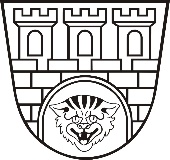 Zarządzenie Nr 227/2023Prezydenta Miasta Pruszkowaz dnia 22 sierpnia 2023 r.w sprawie wyznaczenia na obszarze Miasta miejsc przeznaczonych na bezpłatne umieszczanie urzędowych obwieszczeń wyborczych i plakatów wszystkich komitetów wyborczych 
w wyborach do Sejmu Rzeczypospolitej Polskiej i do Senatu Rzeczypospolitej Polskiej, zarządzonych na dzień 15 października 2023 r.Na podstawie art. 30 ust. 1 ustawy z dnia 8 marca 1990 r. o samorządzie gminnym 
(t.j.: Dz. U. z 2023 r., poz. 40 z późn. zm.) oraz art. 114 ustawy z dnia 5 stycznia 2011 r. Kodeks wyborczy (t.j.: Dz. U. z 2022 r. poz. 1277 z późn. zm.) w związku z postanowieniem Prezydenta Rzeczypospolitej Polskiej z dnia 8 sierpnia 2023 r. w sprawie zarządzenia wyborów do Sejmu Rzeczypospolitej Polskiej 
i do Senatu Rzeczypospolitej Polskiej (Dz. U. poz. 1564) zarządzam, co następuje:§ 1Wyznaczam miejsca na bezpłatne umieszczanie urzędowych obwieszczeń wyborczych i plakatów wszystkich komitetów wyborczych, którymi będą ogólnodostępne słupy ogłoszeniowe zlokalizowane 
w następujących miejscach:ul. Kraszewskiego przy Urzędzie Miasta;ul. Kraszewskiego róg ul. B. Prusa;ul. Kraszewskiego przy stacji WKD;ul. Kościuszki róg ul. Wojska Polskiego:ul. Kościuszki róg ul. Chopina;ul. Kościuszki róg ul. Sienkiewicza;ul. Powstańców przy numerze 42, w sąsiedztwie sklepu;ul. Helenowska róg ul. Jasnej;ul. 3-go Maja przy kościele;ul. 3-go Maja przy pomniku Kościuszki:ul. Pańska przy targowisku;ul. Partyzantów przy kościele;ul. Sadowa róg ul. Spacerowej;ul. Dolna przy stacji WKD;ul. Robotnicza róg ul. Promyka;ul. Robotnicza przy ul. Wierzbowej;ul. Waryńskiego przy parkingu P&R;ul. Księcia Józefa róg ul. Armii Krajowej;ul. Wojska Polskiego róg Alei Niepodległości;ul. Wojska Polskiego przy pętli autobusowej;ul. B. Prusa vis-a-vis nr 74;ul. B. Prusa przy USC;ul. B. Prusa przy CDK;ul. Wojska Polskiego przy „DRAGONIE";ul. Wojska Polskiego przy przejściu z ul. Gordziałkowskiego;ul. Kubusia Puchatka róg ul. Chopina;ul. Trojdena róg ul. Chrobrego;ul. Gałczyńskiego przy ul. Kolejowej;ul. Zasławskiej przy Pl. Kardynała Stefana Wyszyńskiego;ul. Targowa przy ul. Ceramicznej;ul. Emancypantek w rejonie nr 4;ul. Tuwima róg ul. Kwitnącej;ul. Jarzynowa róg ul. Długosza;ul. Działkowa (odcinek wewnętrzny) w rejonie nr 2E;ul. Lipowa róg ul. Ceramicznej.§ 2Zarządzenie podaje się do wiadomości publicznej poprzez umieszczenie na tablicy ogłoszeń 
oraz w Biuletynie Informacji Publicznej Urzędu Miasta Pruszkowa.§ 3Wykonanie zarządzenia powierzam Sekretarzowi Miasta Pruszkowa.§ 4Zarządzenie wchodzi w życie z dniem podpisania.